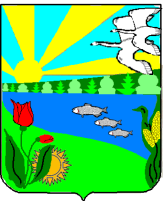 Волгоградская областьАдминистрация Песковатского  сельского  поселенияГородищенского муниципального районах.Песковатка Городищенского муниципального района Волгоградской области  тел. (268) 4-11-17(268) 4-12-36,факс 4-12-48,  adm.peskovatki@yandex.ruПОСТАНОВЛЕНИЕот 29.12.2021г.                                                                                                              №82                                                                                                             Об утверждении плана мероприятий по обеспечению 
пожарной безопасности для населённого пункта
Песковатского сельского поселения 
Городищенского района на 2022 год    В соответствии с Федеральным законом от 21 декабря 1994 г. № 69-ФЗ, «О пожарной безопасности», Федеральным законом от 06 октября 2003 г.    № 131-ФЗ «Об общих принципах организации местного самоуправления в Российской Федерации», в целях предупреждения пожаров, уменьшения их последствий в том числе, связанных с гибелью людей, руководствуясь  Уставом Песковатского сельского поселения Городищенского района                                           ПОСТАНОВЛЯЮ:1. Утвердить план мероприятий по обеспечению пожарной безопасности в Песковатском сельском поселении Городищенского района на 2022 год (прилагается).2.  Обнародовать настоящее постановление на сайте администрации Песковатского сельского поселения.3.  Контроль за выполнением настоящего постановления, оставляю за собой.4.  Постановление вступает в силу со дня его подписания.
Глава Песковатского
сельского поселения                                                                         А.А.Торшин                                                                                                                                                                                                               УТВЕРЖДАЮ:                                                                                                                Глава Песковатского                                                                                                                  сельского поселения                                                                                
                                                                                                                ___________А.А.Торшин                                                                    П Л А Н мероприятий по обеспечению первичных мер пожарной безопасности в границах населенного пункта х. Песковатка            Песковатского сельского поселения на 2021-2022 годы.№п/пМероприятиесрокОтветственный1.Нормативное правовое регулирование в пределах своих полномочий, в том числе принятие нормативных правовых актов, регламентирующих вопросы организационно-правового, финансового, материально-технического обеспечения, обеспечения безопасности и жизнедеятельности населения в области пожарной безопасности.Постоянно Глава администрации Песковатского сельского поселения А.А. Торшин.2.Разработка, утверждение и исполнение соответствующих бюджетных обязательств в части расходов на пожарную безопасность.Ежегодно Глава администрации Песковатского сельского поселения А.А. Торшин.3.Организация, поддержание в постоянной готовности и контроль за работоспособностью системы оповещения населения при угрозе возникновения крупных пожаров.Постоянно Глава администрации Песковатского сельского поселения А.А. Торшин.4.Организация взаимодействия сельского поселения по привлечению сил и средств, для тушения пожаров на территории, соседних муниципальных образований. Разработка, корректировка и отработка соответствующих планов привлечения сил и средств.1 раз в годГлава администрации Песковатского сельского поселения А.А. Торшин.5.Организация и осуществление профилактики пожаров в сельском поселении, а также в организациях, находящихся на его территории, в том числе осуществление первичных мер пожарной безопасностиПостоянно Ответственный за пожарную безопасность Закачурина Н.А..6.Обеспечение содержания дорог, подъездов и подходов к зданиям, источникам водоснабжения в исправном состоянии.Постоянно Глава администрации Песковатского сельского поселения А.А. Торшин.7.Организация мероприятий по подготовке к весенне-летнему пожароопасному периоду.Март- майОтветственный за пожарную безопасность Закачурина Н.а.8.Организация мероприятий по подготовке к осенне-зимнему пожароопасному периоду.Сентябрь Ответственный за пожарную безопасность Закачурина Н.А.9.Организация мероприятий по обеспечению безопасного проведения мероприятий, связанных с массовым присутствием граждан(праздники, спортивные мероприятия, День хутора и т.д)Непосредственно перед мероприятиемОтветственный за пожарную безопасность Закачурина Н.А.10.Корректировка списков, проведение обследования мест проживания одиноких престарелых граждан, неблагополучных и многодетных семей с целью дополнительного инструктажа по мерам пожарной безопасности.Январь - февральОтветственный за пожарную безопасность Закачурина Н.А..11.Осуществление мероприятий по противопожарной пропаганде и обучению населения первичным мерам пожарной безопасности в соответствии с действующим законодательством:- информирование населения о мерах пожарной безопасности, о происшедших пожарах, причинах и условиях, способствующих их возникновению;- проведение бесед о мерах пожарной безопасности и противопожарных инструктажей;- выпуск и распространение листовок и наглядной агитации;- устройство уголков(стендов) пожарной безопасности;- организация творческих выставок и конкурсов на противопожарную тематику.Постоянно Ответственный за пожарную безопасность Закачурина Н.А..12.Организация сходов и собраний с гражданами по вопросам соблюдения требований пожарной безопасности, в том числе с временно проживающими в летний периодНе менее 2 раз в годОтветственный за пожарную безопасность Закачурина НА..13.Установление особого противопожарного режима в случае повышения пожарной опасности, организация патрулирования территории(при необходимости)Май - СентябрьГлава администрации Песковатского сельского поселения А.А. Торшин.14.Обеспечение пожарной безопасности на объектах муниципальной собственностиПостоянно Ответственный за пожарную безопасность Закачурина Н.А..15.Поддержание источников противопожарного водоснабжения в рабочем состоянии(открытые источники, пожарные гидранты)2-3 кварталГлава администрации Песковатского сельского поселения А.А. Торшин.16.Проведение опашки населенного пункта, примыкающих к лесным массивам на территории поселения2 кварталГлава администрации Песковатского сельского поселения А.А. Торшин.17.Планирование деятельности, проведение заседаний комиссии по предупреждению и ликвидации чрезвычайных ситуаций и обеспечению пожарной безопасности.Январь Ответственный за пожарную безопасность Закачурина Н.А..18.Разработка и организация выполнения муниципальных целевых программ по вопросам обеспечения пожарной безопасностиДо 15 октябряГлава администрации Песковатского сельского поселения А.А. Торшин.19.Создание условий для организации добровольной пожарной охраны, а также для участия граждан в обеспечении первичных мер пожарной безопасности и иных формах.Постоянно Глава администрации Песковатского сельского поселения А.А. Торшин.20.Оснащение территорий общего пользования первичными средствами тушения пожаров и противопожарным инвентарем.Апрель – октябрь Глава администрации Песковатского сельского поселения А.А. Торшин.21.Введение режима повышенной готовности в целях предупреждения возможных чрезвычайных ситуаций в период новогодних и рождественских праздников.Декабрь Глава администрации Песковатского сельского поселения А.А. Торшин.